Ghost Parking Lot Tour Link: https://storymaps.arcgis.com/stories/be3abbd1527f43a2b10f801dfc7cbffcQR Code: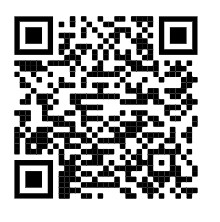 